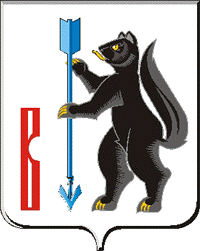 АДМИНИСТРАЦИЯГОРОДСКОГО ОКРУГА ВЕРХОТУРСКИЙП О С Т А Н О В Л Е Н И Еот 15.10.2021 г. № 789г. Верхотурье  Об утверждении плана действий по ликвидации последствий аварийных ситуаций в городском округе ВерхотурскийВ соответствии с Федеральным законом от 06 октября 2003 года N 131-ФЗ «Об общих принципах организации местного самоуправления в Российской Федерации», Федеральным законом от 27 июля 2010 года N 190-ФЗ «О теплоснабжении» и во исполнение Правил оценки готовности к отопительному периоду, утвержденных Приказом Министерства энергетики Российской Федерации от 12.03.2013 N 103, руководствуясь Уставом городского округа Верхотурский,ПОСТАНОВЛЯЮ:1.Утвердить План действий по ликвидации последствий аварийных ситуаций в городском округе Верхотурский (прилагается).2.Признать утратившими силу постановления Администрации городского округа Верхотурский от 16.01.2014 № 19 «Об утверждении плана действий по ликвидации последствий аварийных ситуаций в муниципальном образовании городской округ Верхотурский» и от 20.10.2014 № 1067 «О внесении изменений в постановление Администрации городского округа Верхотурский от 16.01.2014г. № 19 «Об утверждении плана действий по ликвидации последствий аварийных ситуаций в муниципальном образовании городской округ Верхотурский».3.Опубликовать настоящее постановление в информационном бюллетене «Верхотурская неделя» и разместить на официальном сайте городского округа Верхотурский.4.Контроль исполнения настоящего постановления оставляю за собой.Главагородского округа Верхотурский                                                        А.Г. Лиханов